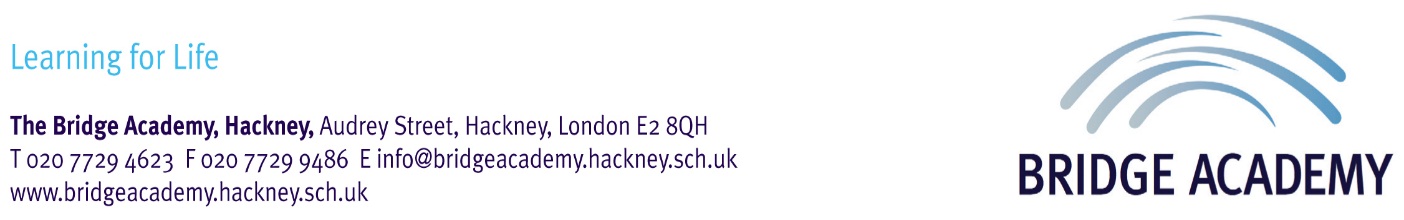 The Bridge Academy, Hackney is committed to equal opportunities in employment and we positively welcome your application irrespective of your colour, race, creed, nationality, ethnic origin, religion or belief, age, gender, sexual orientation or disability or because you are married or are a civil partner.JOB APPLICATION FORM – TEACHING POSTS3.  QUALIFIED TEACHER STATUS4.  APPLICANTS IN RECEIPT OF A PENSION5.  INDUCTION*If yes, please state:When you applied for this post and whether the application was for the same post or a different post:___________________________________________________________________________________________________________________________________________________________________________________________________________________________________________________________________________6.  EDUCATION DETAILS (SECONDARY - EARLIEST FIRST)EDUCATION DETAILS – EARLIEST FIRST7.  PREVIOUS EMPLOYMENT /WORK PLACEMENTS/EXPERIENCE 
Please complete the following starting with your current employment and providing a full history since leaving secondary education.  Please include all employment including non-teaching, part-time or voluntary work. Any employment with teacher supply agencies must show the Agency as the employer together with the school/organisation where the work was carried out. Please also include any breaks in employment history together with the reason for the break. Please ensure that your current salary and spine point is accurate.8.  IN SERVICE TRAINING/PROFESSIONAL DEVELOPMENT (EARLIEST FIRST)9. INTERESTS IN AND BEYOND EDUCATION10. DECLARATION OF ANY RELATIONSHIPS Please state whether, to the best of your knowledge, you are related to or have a close relationship with any existing employees or governors of The Bridge Academy. (State the name and post title of the person and your relationship to that person.)1. VACANCY DETAILSPosition Applied For: ………………………………………………………………………………………………………………………………….Subsidiary Subject(s): ……………………………………………………………………………………………………………………………………………………………………(Other Subject Interests, e.g. Sport, Music, Drama, etc.)Details of any A Level subjects taught: …………………………………………………………………………………………………………………………………………………………………..2.  PERSONAL DETAILSFirst Name(s): …………………..…..…………………….….  Surname: ……………………………….…..……………………………..……Any Previous Name/s: ……………………..……..………  Preferred Title: (if any)………………………………………………….…National Insurance Number:..…………………………………………Daytime Tel. No: ………..…………..…………..………….  Evening Tel. No: ………....………………………………………………… Mobile Tel No: ………………………………………………..  Email Address: …………………………………...…………………………Address: ………………………………………….………………………………………………………………………………………………………….…………………………………………….………………………….  Postcode: …………….…………………………………………………………Correspondence Address (if different from above): ……………………………….…………………………………………………..………………………………………………………..…………………………………………………………………………………………………..……Postcode: …………………………………………………..…..  Tel No: ……..………………………………….…………………………………2.  PERSONAL DETAILSFirst Name(s): …………………..…..…………………….….  Surname: ……………………………….…..……………………………..……Any Previous Name/s: ……………………..……..………  Preferred Title: (if any)………………………………………………….…National Insurance Number:..…………………………………………Daytime Tel. No: ………..…………..…………..………….  Evening Tel. No: ………....………………………………………………… Mobile Tel No: ………………………………………………..  Email Address: …………………………………...…………………………Address: ………………………………………….………………………………………………………………………………………………………….…………………………………………….………………………….  Postcode: …………….…………………………………………………………Correspondence Address (if different from above): ……………………………….…………………………………………………..………………………………………………………..…………………………………………………………………………………………………..……Postcode: …………………………………………………..…..  Tel No: ……..………………………………….………………………………… Have you ever lived and worked abroad?  Yes/No     If yes, please state the country, month, year and the duration: Do you require a certificate of sponsorship?* Yes/No(* Eligibility to work in the United Kingdom)Do you have Qualified Teacher Status?Teacher Number:YES(Recommended)NOAre you in receipt of a Teachers' Pension?YESNOIf yes, please state the name of the pension scheme you are in: If yes, please state the name of the pension scheme you are in: If yes, please state the name of the pension scheme you are in: Between what dates did you serve your induction?Did you pass the induction?YESNODo you have any period left to serve on your
induction? If yes, please attach copies of the induction reports for the periods you have served so far. Please confirm how many terms you have served so far:Have you passed the numeracy and literacy SkillsTest? (Newly Qualified Teachers Only)YES / NOIf Yes, please state the date:___/___/____YES / NOIf Yes, please state the date:___/___/____Have you applied for a post at The Bridge Academy in the past? *YESNODatesDatesName of School/CollegeSubjectsType of ExamGradesDate Gained FromToName of School/CollegeSubjectsType of ExamGradesDate Gained DatesDatesInstitutions AttendedCert, Diploma, Degree, Higher DegreeClass/Div ObtainedDate Gained/
ExpectedFromToInstitutions AttendedCert, Diploma, Degree, Higher DegreeClass/Div ObtainedDate Gained/
ExpectedDateDateEmployers NameEmployers AddressPosition HeldSalary & Spine Point of current or most recent teaching position. F/t
P/tHrs per wkResponsibilities (Please indicate type and size of school, subjects and ages taught)Reason for Leaving/Reason for break in employmentFrom
Mth/YrTo
Mth/YrEmployers NameEmployers AddressPosition HeldSalary & Spine Point of current or most recent teaching position. F/t
P/tHrs per wkResponsibilities (Please indicate type and size of school, subjects and ages taught)Reason for Leaving/Reason for break in employmentDate/sDate/sOrganising BodyCourse TitleLength of CourseFromToOrganising BodyCourse TitleLength of CourseSUPPORTING STATEMENTOn no more than a total of two sides of A4 please address the following headings:Experience and evidence of raising standards of teaching and learning.Experience and evidence of addressing underperformance and raising achievement.11. REFERENCESPlease give the name of two referees who have known you in a professional capacity (one of whom should be your current or most recent employer.) In line with Keeping Children Safe in Education guidance, your referees will be contacted prior to your interview. Please note referees should not be relatives or people acting solely in the capacity of friends. Please complete this section clearly and fully. We will not accept personal contact details. SUPPORTING STATEMENTOn no more than a total of two sides of A4 please address the following headings:Experience and evidence of raising standards of teaching and learning.Experience and evidence of addressing underperformance and raising achievement.11. REFERENCESPlease give the name of two referees who have known you in a professional capacity (one of whom should be your current or most recent employer.) In line with Keeping Children Safe in Education guidance, your referees will be contacted prior to your interview. Please note referees should not be relatives or people acting solely in the capacity of friends. Please complete this section clearly and fully. We will not accept personal contact details. CURRENT OR MOST RECENT EMPLOYER-----------------------------------------------------------------------------Name of organisation:Referee Name: Post: Relationship to You:Address:

Postcode:Telephone No:Email Address:Fax No:PREVIOUS EMPLOYER------------------------------------------------------------------------Name of organisation:Referee Name: Post:Relationship to You:Address:

Postcode:Telephone No:Email Address:Fax No:12.  DATA PROTECTION
Information from this application may be processed for purposes permitted under the General Data Protection Regulation (GDPR) (EU) 2016/679. The Bridge Academy treats personal data collected during the recruitment process in accordance with its Data Protection Policy. Information about how your data is used and the basis for processing your data is provided in our school workforce privacy notice which is available on our website: https://www.bridgeacademy.hackney.sch.uk/Current-Vacancies/. Please ensure that you read this document before you sign this section. I hereby give my consent to The Bridge Academy processing the data supplied in this application form for the purpose of recruitment and selection. Please tick as appropriate:  Yes      NoSignature: …………………………..……………………….. Date: ……………….…………………………13. CONFIRMATION OF DETAILS
I hereby certify that all the information given on this form is correct to the best of my knowledge and that all the questions related to me have been accurately and fully answered, and that I am in possession of the certificates I claim to hold. I understand that should the information given in this application be incorrect, it may render my application invalid.Signature: ……………………….………………………….. Date: ……………..………………..…Print Name: …………………………………………………………………………………………………